Dotyczy: przetargu nieograniczonego na zaprojektowanie i wykonanie modernizacji drogi dojazdowej 
od ulicy Jana Kassyusza do budynku Przychodni Lekarza Rodzinnego VITAMED przy ul. Galla 2D 
w Poznaniu                                  Zarząd Komunalnych Zasobów Lokalowych Sp. z o .o. działając na podstawie art. 92 ust. 1 ustawy z dnia 29 stycznia 2004 r. Prawo zamówień publicznych (t. j. Dz. U. z 2019 r. poz. 1843, dalej Ustawa) informuje, że w przedmiotowym postępowaniu o udzielenie zamówienia publicznego prowadzonym w trybie przetargu nieograniczonego złożone zostały 2 oferty.W wyniku oceny ofert, Zamawiający przyznał następującą punktację:Oferta nr 1 – PUB  BRUKPOL s.c:-  cena brutto oferty – 393 600,00 zł – 37,07 pkt.,     - okres gwarancji – 60 miesięcy – 40,00 pkt. – łącznie 77,07 pkt.Oferta nr 2 – VIA Sp. z. o. o., ul. Św. Wawrzyńca 1A/1, 60-539 Poznań:      - cena brutto oferty – 243 171,00 zł – 60,00 pkt.,      - okres gwarancji – 60 miesięcy – 40,00 pkt. – łącznie 100,00 pkt. (I miejsce)W wyniku oceny ofert, Zamawiający wybrał jako najkorzystniejszą ofertę Wykonawcy:VIA Sp. z. o. o., ul. Św. Wawrzyńca 1A/1, 60-539 Poznań.Zamawiający informuje Wykonawców o przysługujących środkach ochrony prawnej przewidzianych 
w Dziale VI Ustawy Prawo Zamówień Publicznych.Znak sprawy: DOA.201.24.2020.10Poznań, 2020-05-11WSZYSCY WYKONAWCY2020-52402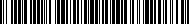 